Задача № 1. Расчет ступенчатого бруса.Для ступенчатого бруса (E=2•105MПa, σт=240МПа) необходимо определить:1.Продольные силы по его длине и построить эпюру продольных сил.2. Определить нормальные напряжения в поперечных сечениях и построить эпюру нормальных напряжений.        3.Определить запас прочности для опасного сечения.4. Определить аналитически нормальное и касательное напряжения в опасном сечении на площадке, расположенной под углом ά к оси стержня.5. Определить полное перемещение свободного конца стержня и построить эпюру перемещений.__                 __                                        Таблица 1.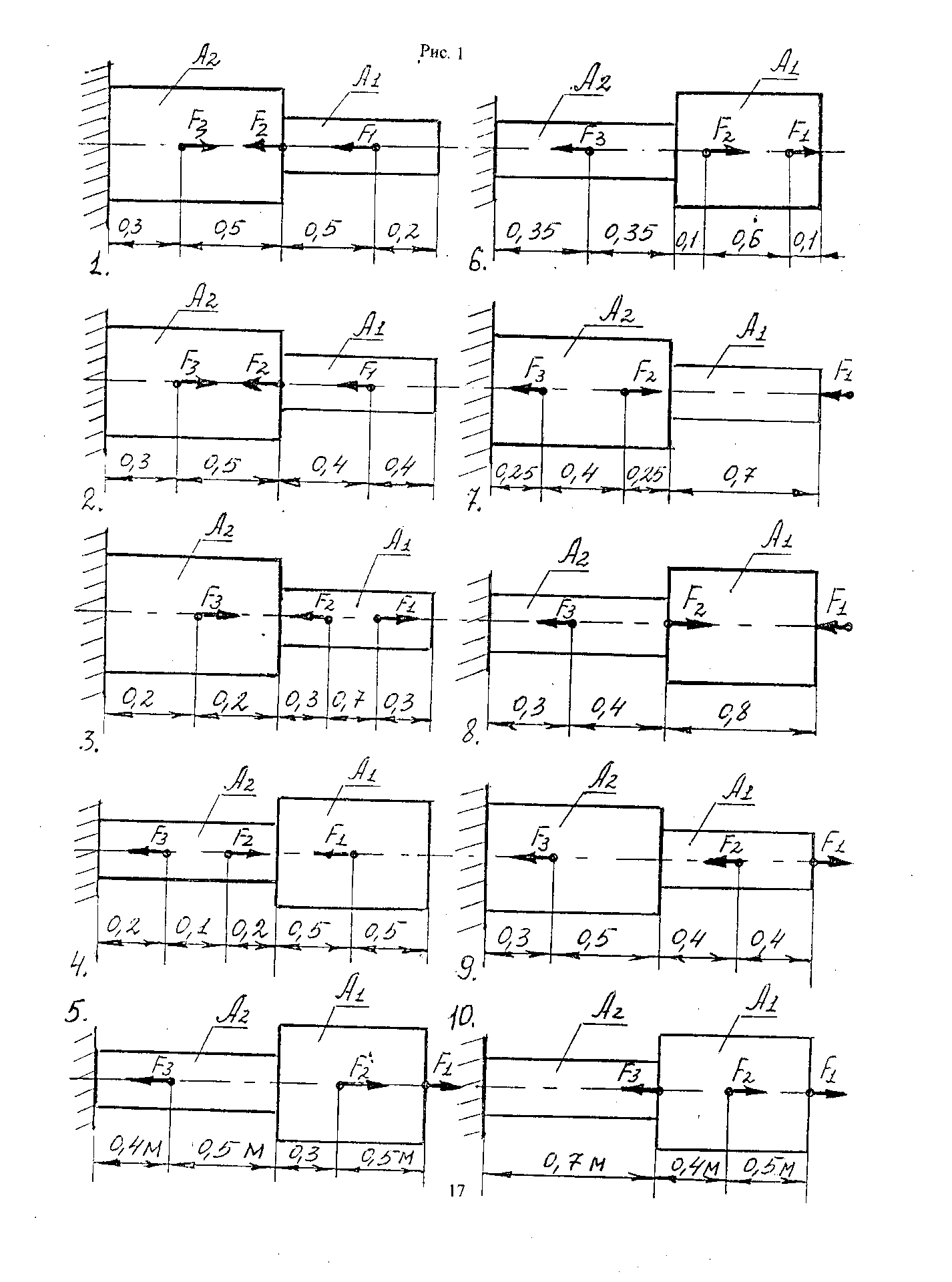 №схемыНагрузка, кННагрузка, кННагрузка, кНПлощадь, см2Площадь, см2,град№схемыF1F2F3A1A2,град1301051,32,345